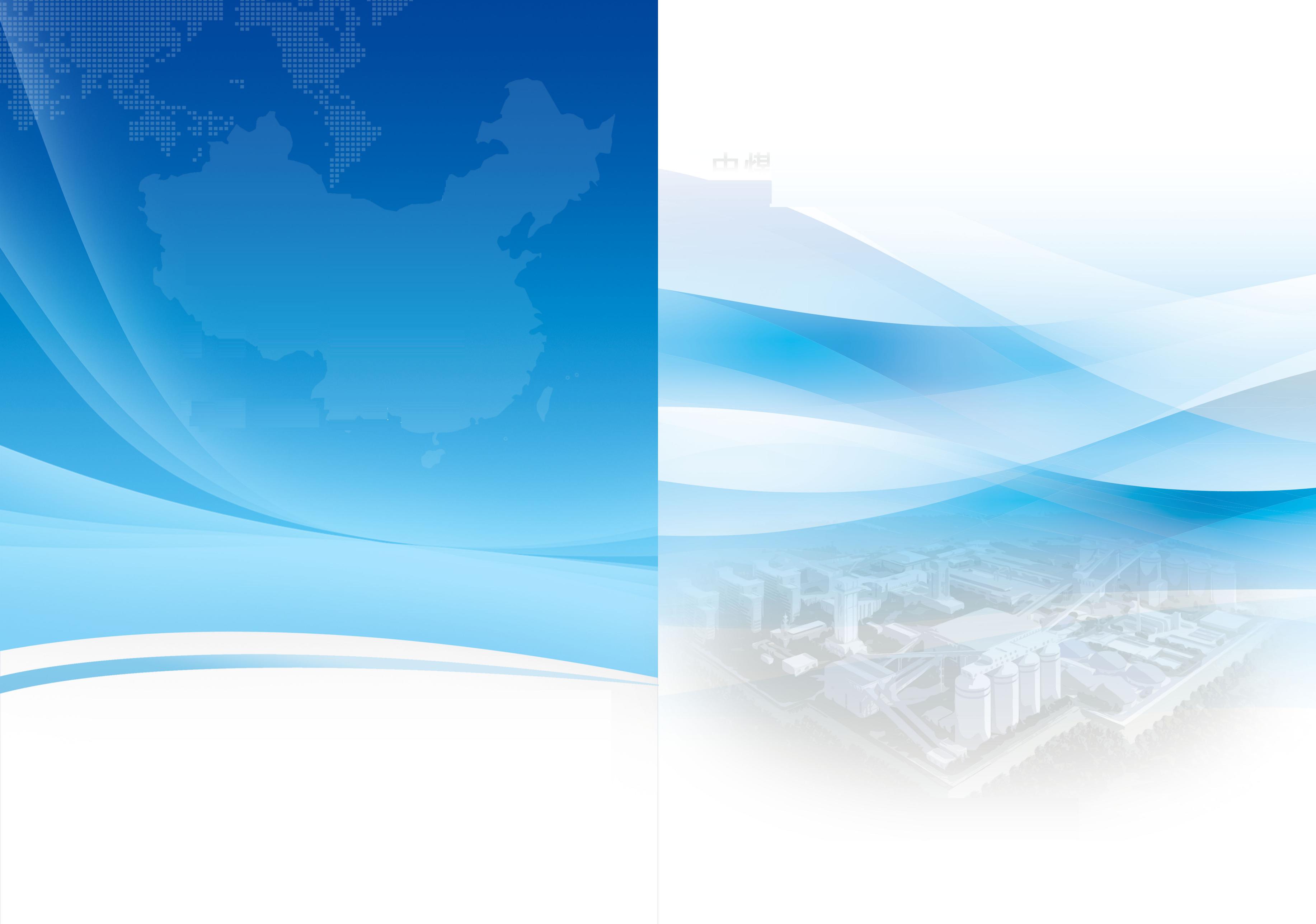 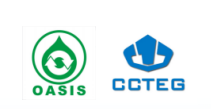 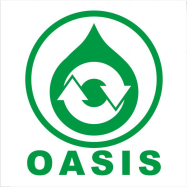 面试邀请xx经过我司初步筛选，认为你与我们的职位要求很匹配，现诚挚邀请你来我司面试。请你准时出席，如时间上有变化也请尽快与我们联系。深圳市绿洲生态科技有限公司 面试信息面试职位： 环保工程师助理面试时间： 2019年06月18日 14：30-16：30（工作时间均可面试）面试地点： 南山区西丽留仙洞大厦7楼701。联 系 人： xx联系方式： 1xxx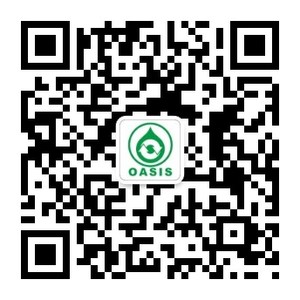 